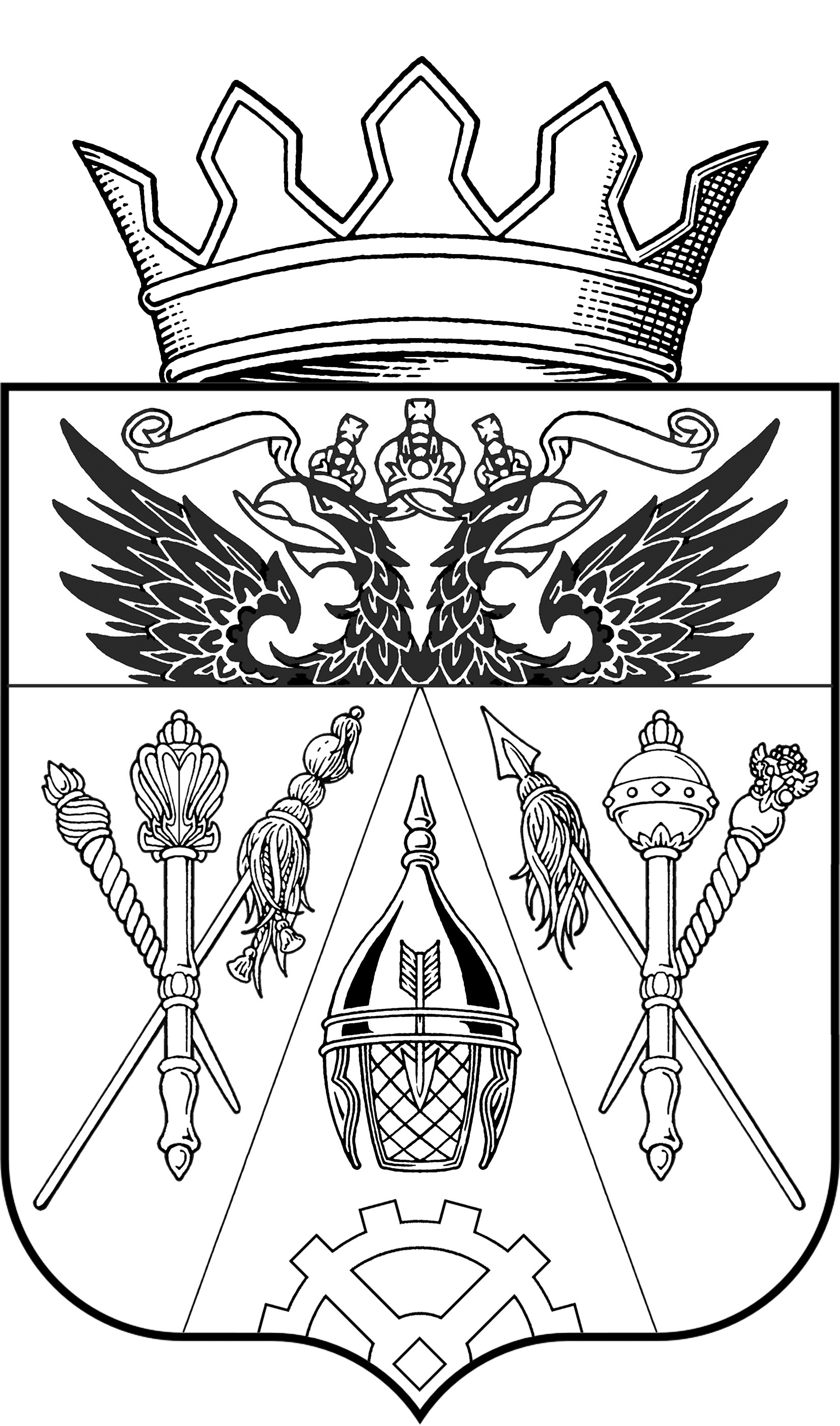 СОБРАНИЕ ДЕПУТАТОВ ВЕРХНЕПОДПОЛЬНЕНСКОГОСЕЛЬСКОГО ПОСЕЛЕНИЯ РЕШЕНИЕО назначении на должность главы Администрации                       Верхнеподпольненского сельского поселенияПринято Собранием депутатов                                                       28.09.2016    В соответствии с частью 2 статьи 37 Федерального закона от 6 октября 2003 года № 131-ФЗ «Об общих принципах организации местного самоуправления в Российской Федерации», частями 1 и 4 статьи 281 Устава муниципального образования «Верхнеподпольненское сельское поселение», Решениями Собрания депутатов Верхнеподпольненского сельского поселения от 27 июля 2016 года № 165 «О порядке проведения конкурса на  должность главы Администрации Верхнеподпольненского сельского поселения», от 26 августа 2016 года №168 «Об объявлении конкурса на должность главы Администрации Верхнеподпольненского сельского поселения» и на основании результатов конкурса на замещение должности главы Администрации Верхнеподпольненского сельского поселения (решение комиссии по проведению конкурса на замещение должности главы Администрации Верхнеподпольненского сельского поселения  от 16 сентября  2016 года № 4) Собрание депутатов Верхнеподпольненского сельского поселения РЕШАЕТ:1. Назначить с 28 сентября 2016 года на должность главы Администрации Верхнеподпольненского сельского поселения по контракту Терских Татьяну Николаевну.2. Поручить председателю Собрания депутатов – главе Верхнеподпольненского сельского поселения Пустошкиной С.В. не позднее 28 сентября 2016 года заключить с главой Администрации Верхнеподпольненского сельского поселения Терских Т.Н. контракт сроком на 5 лет. 3. Настоящее Решение опубликовать в муниципальном печатном органе Верхнеподпольненского сельского поселения – газете «Местные ведомости».  4. Настоящее Решение вступает в силу со дня его принятия.Председатель Собрания депутатов -глава Верхнеподпольненского сельского поселения                    С.В.Пустошкина                                                 х.Верхнеподпольный28.09.2016 № 10